Plean do Rang 1 agus Rang 2             03/06/2020 -09/06/2020Gníomhaíochtaí Cruthaitheacha agus taitneamhacha/Creative and Fun activities to do.Oideas nua/New Recipe:  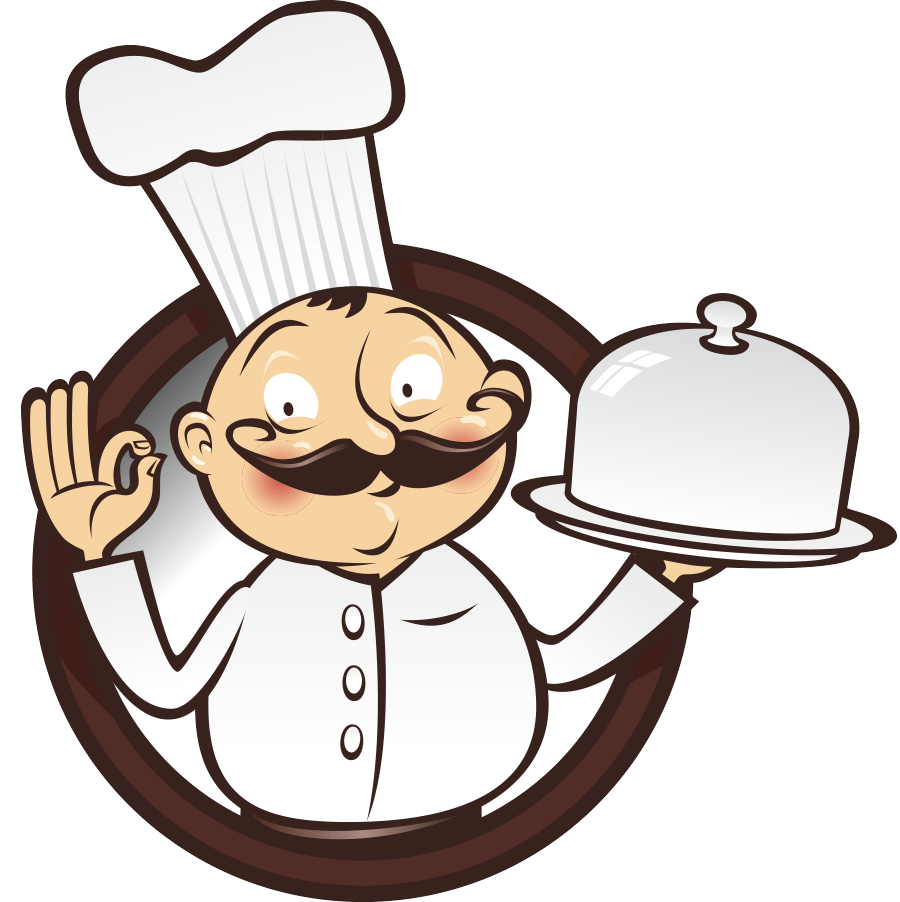 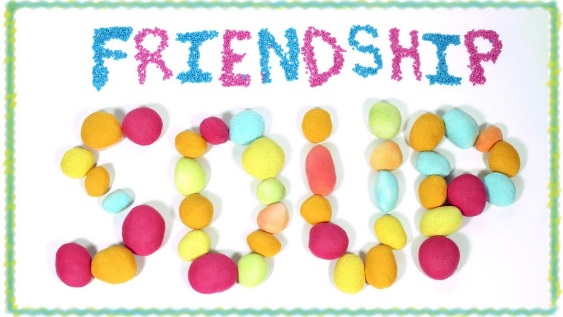                    Féach ar an bhfíseán   https://youtu.be/H7w7yXkJTu0Scríobh Oideas don Chairdeas: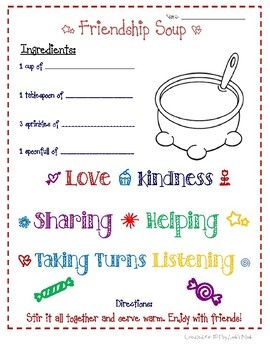 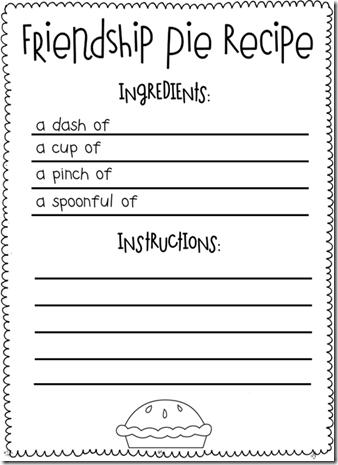 http://ayearofmanyfirsts.blogspot.com/2013/01/the-book-nook-enemy-pie.html?m=1A Short Story on Kindness: https://youtu.be/8Wi0UWLeT9IScannáin bunaithe ar Chairdeas: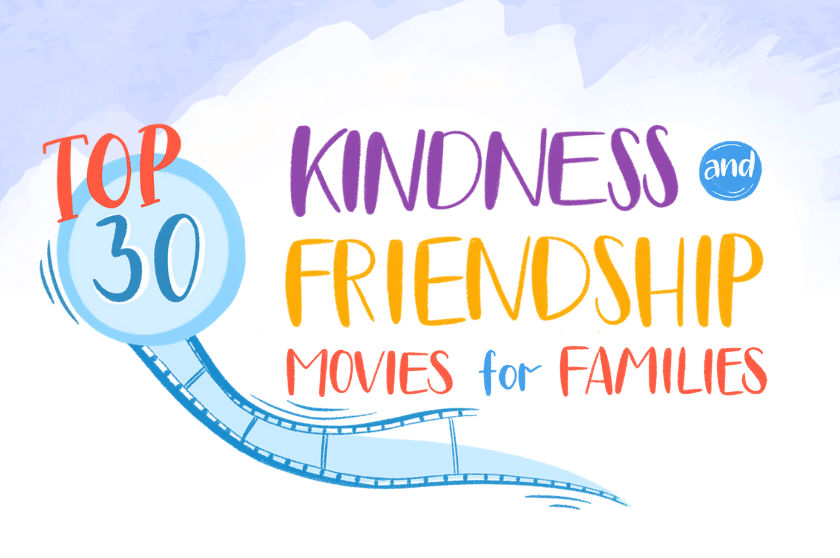 https://biglifejournal.com/blogs/blog/top-kindness-friendship-movies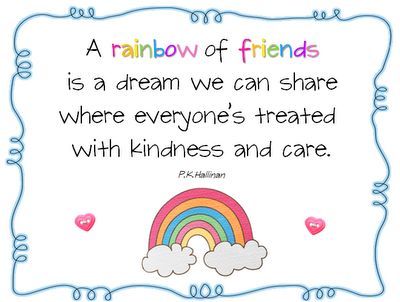 